Unit 6 Lesson 11 Cumulative Practice Problems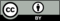 © CC BY Open Up Resources. Adaptations CC BY IM.